              Urząd Miejski w Śremie, Pl.20 Października 1, 63-100 Śrem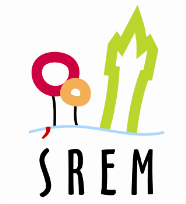                       tel. 61 28 35 225; mail: umiejski@srem.pl         O G Ł O S Z E N I E   O   P R Z E T A R G UNa podstawie art. 38 ust. 1 i 2 ustawy z dnia 21 sierpnia 1997 r. o gospodarce nieruchomościami (tj. Dz. U. z 2016 r. poz. 2147 ze zm.), oraz Rozporządzenia Rady Ministrów z 14 września 2004 r. w sprawie sposobu i trybu przeprowadzania 
		  przetargów oraz rokowań na zbycie nieruchomości (tj. Dz. U. z 2014 r. poz. 1490).B U R M I S T R Z   Ś R E M UO G Ł A S Z Apierwszy publiczny nieograniczony przetarg ustny na sprzedaż nieruchomości niezabudowanej, położonej w Śremskim Parku Inwestycyjnym – Obszar Zachodni, w granicach podstrefy Śrem - Wałbrzyskiej Specjalnej Strefy EkonomicznejNieruchomość położona jest w granicach podstrefy Śrem Wałbrzyskiej Specjalnej Strefy Ekonomicznej, objęta jest miejscowym planem zagospodarowania przestrzennego /uchwała Rady Miejskiej w Śremie z dnia 26 stycznia 2017 r. 
nr 283/XXX/2017/, zgodnie z którym przeznaczona jest pod teren obiektów produkcyjnych, składów i magazynów, oznaczony w planie symbolem 2P. Przez nieruchomość przebiegają podziemne sieci gazowe g125 i gA100, 
w odniesieniu do których dział III księgi wieczystej nie wykazuje obciążeń służebnością przesyłu. Istniejący wpis w dziale III księgi wieczystej dotyczy służebności przesyłu na rzecz Enea Operator Sp. z o.o. Warunki sprzedaży:Nabywca wyrazi zgodę na udostępnienie części nieruchomości na potrzeby realizacji inwestycji pod nazwą: „Modernizacja Stacji Gazowej Śrem”;Nabywca poniesie wszelkie koszty zawarcia umowy;Koszty okazania granic lub wznowienia punktów granicznych obciążają nabywcę;Zawarcie umowy kupna-sprzedaży nastąpi pod warunkiem nieskorzystania 
z prawa pierwokupu przez Wałbrzyską Specjalną Strefę Ekonomiczną Invest-Park Sp. z o.o.Nabywca zobowiązuje się w myśl art. 62 ustawy o gospodarce nieruchomościami do rozpoczęcia zabudowy w terminie do 30 czerwca 2018 r. oraz do zakończenia zabudowy w stanie surowym zamkniętym w terminie 
do 31 grudnia 2019 r.;Gmina Śrem zastrzega sobie prawo odkupu nieruchomości na okres 
5-ciu lat od daty sprzedaży nieruchomości, przy czym skorzystanie przez gminę z tego prawa nastąpić może w przypadku niedotrzymania przez nabywcę terminu rozpoczęcia zabudowy nieruchomości. Odkup nastąpi na warunkach określonych w art. 594 Kc. Prawo odkupu nieruchomości na rzecz gminy ujawnione zostanie w księdze wieczystej.Nabywca zobowiązuje się do zapłaty gminie Śrem kary umownej 
w wysokości 50 000,00 zł (słownie: pięćdziesiąt tysięcy złotych 00/100) w razie niewywiązania się z terminu zabudowy. Nabywca podda się egzekucji zgodnie 
z art. 777 § 1 pkt 5 Kpc a gmina Śrem będzie mogła prowadzić egzekucję 
na podstawie aktu notarialnego. Wystąpienie o nadanie aktowi klauzuli wykonalności nastąpi w terminie do 30 czerwca 2020 roku.Pierwszy przetarg odbędzie się w dniu 6 lipca 2017 r. o godz. 12:00 
w Urzędzie Miejskim w Śremie, ul. Plac 20 Października 1, pokój nr 24.Warunki przetargu:W przetargu mogą wziąć udział osoby, które wpłacą wadium /20.000,00zł/ pod tytułem: „przetarg – ŚPI Zachodnie, działki 2467/7 i 2467/9” na rachunek Urzędu Miejskiego w Śremie prowadzony przez SBL Śrem nr: 95 9084 0003 2102 0013 0521 0008 w terminie do dnia 3 lipca 2017 r.;Uczestnicy przetargu zobowiązani są przedłożyć komisji przetargowej: dowód wpłaty wadium, dowód tożsamości oraz odpowiednie dokumenty potwierdzające zdolność do reprezentacji innych osób, (pełnomocnictwo);Nabycie nieruchomości przez cudzoziemca w rozumieniu ustawy z dnia 
24 marca 1920 r. o nabywaniu nieruchomości przez cudzoziemców (tj. Dz. U. 
z 2014 r. poz. 1380) wymaga uzyskania zezwolenia Ministra Spraw Wewnętrznych. W przypadku nieuzyskania zezwolenia przed zawarciem aktu notarialnego wpłacone wadium przepada na rzecz Gminy;Przetarg jest ważny bez względu na liczbę uczestników przetargu, jeżeli przynajmniej jeden uczestnik zaoferuje co najmniej jedno postąpienie powyżej ceny wywoławczej; Wadium wpłacone przez uczestnika przetargu, który przetarg wygra, zostanie zaliczone na poczet ceny nabycia nieruchomości. Pozostałym uczestnikom przetargu wadium zostanie zwrócone niezwłocznie po rozstrzygnięciu przetargu przelewem na podane konto bankowe;Wylicytowana cena sprzedaży nieruchomości podlega zapłacie do dnia zawarcia umowy, którego termin zostanie ustalony najpóźniej w ciągu 21 dni 
od rozstrzygnięcia przetargu. Uchylenie się  nabywcy wyłonionego w przetargu od zawarcia umowy w wyznaczonym terminie skutkować będzie przepadkiem wpłaconego wadium na rzecz Gminy;Do ceny sprzedaży ustalonej w licytacji zostanie doliczony 23% podatek VAT. Ogłaszający ma prawo z uzasadnionej przyczyny do odwołania ogłoszonego przetargu w formie właściwej dla jego ogłoszenia. Ogłoszenie o przetargu zostaje zamieszczone na tablicy ogłoszeń Urzędu Miejskiego w Śremie, na stronie internetowej: www.srem.pl (BIP), w prasie lokalnej oraz krajowej – elektronicznej 
na: www.monitorurzedowy.pl, www.otoprzetargi.pl. Dodatkowych informacji na temat trybu, zasad i warunków przetargu udzielają pracownicy Zespołu Gospodarki Nieruchomościami Urzędu Miejskiego w Śremie 
w godzinach pracy Urzędu lub telefonicznie pod nr 61 28 47 134. Szczegółowych informacji na temat możliwości inwestycyjnych na działce objętej sprzedażą udzielają pracownicy Zespołu Planowania Przestrzennego Urzędu Miejskiego 
w Śremie w godzinach pracy Urzędu oraz telefonicznie pod nr tel. 61 28 47 131. mapa ewidencyjna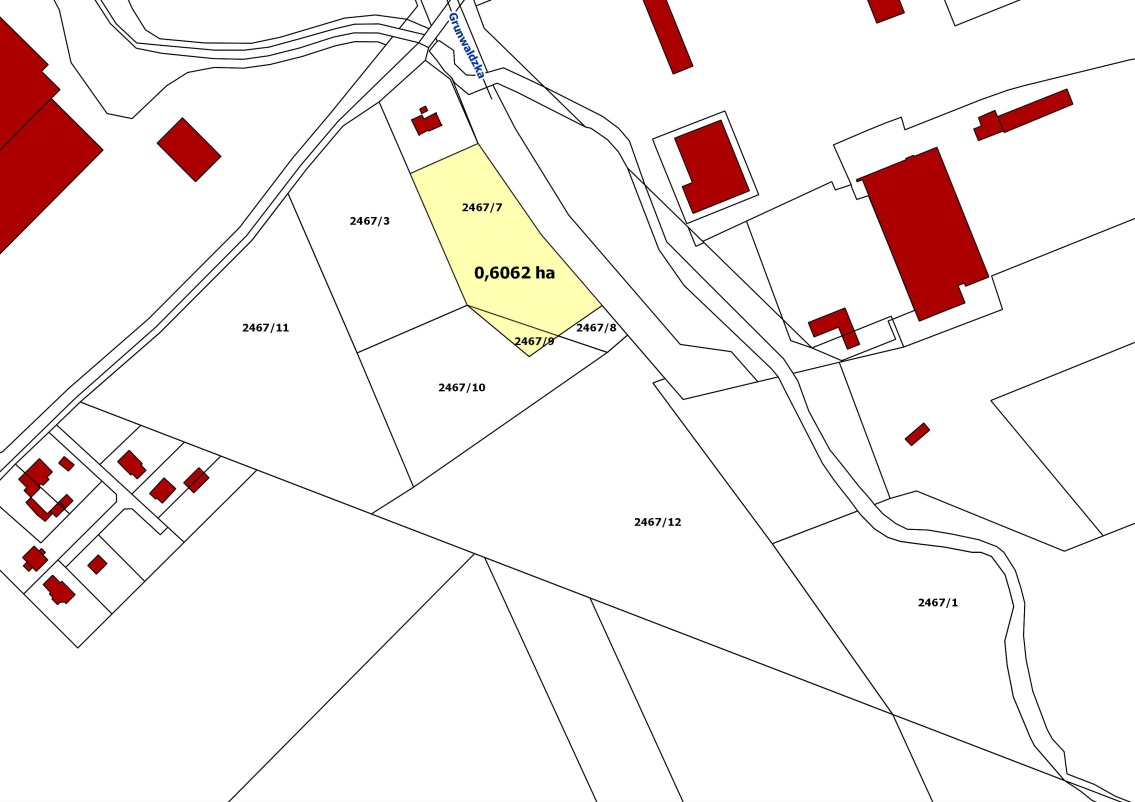 ortofoto mapa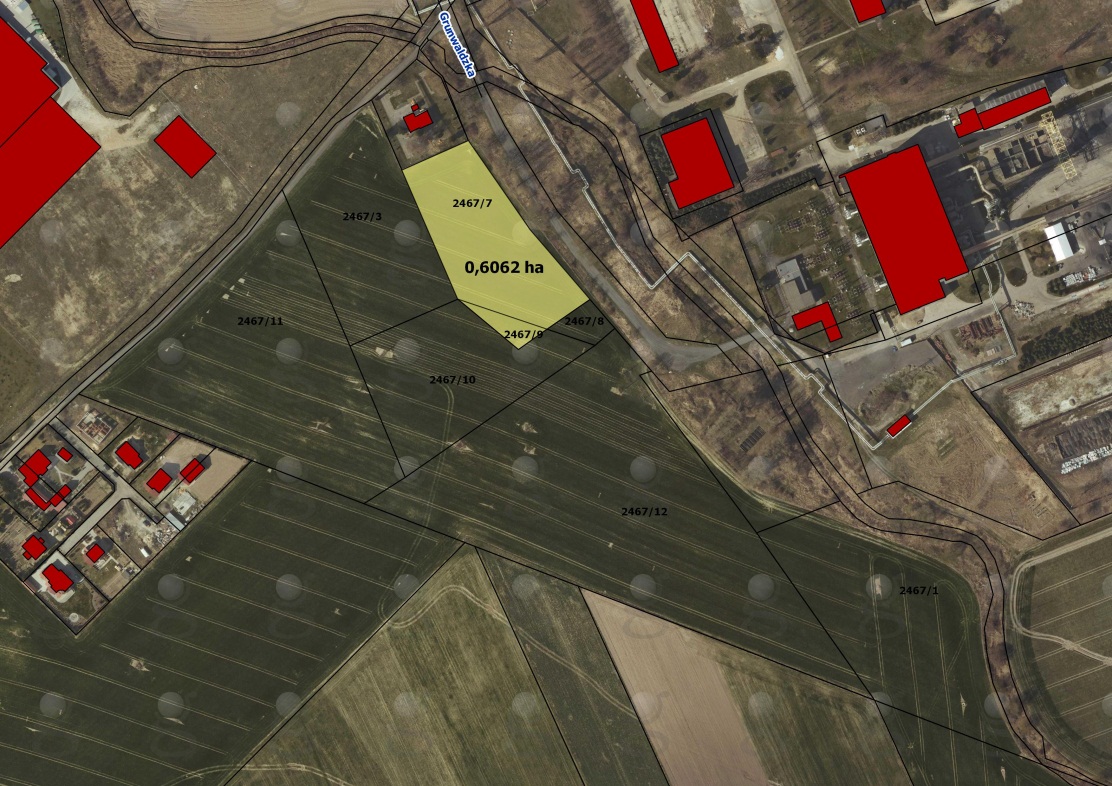 Ogłoszenie wywieszono dnia …. ………….………. 2017 r.Ogłoszenie zdjęto dnia …. ………….………. 2017 r.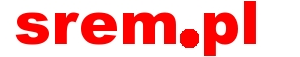 numer geodezyjnypowierzchnianieruchomościnumer KWcena /netto/wywoławczawadium2467/72467/90.6062 haPO1M/00052171/9165 000,00 zł20 000,00 zł